OPEN DAY E CORSI 2020/21(VEDI TABELLA ABBINATA ALLE FIGURE PROFESSIONALI IN CAMPO MUSICALE)NOVITA’CIVICA SCUOLA DI MUSICA DI MILANO  open day di maggioRicerca musicale 17/05 e 19/05Per iscriversi contattarek.maggioni@fondazionemilano.euspecificare nell'iscrizione nome, corso di interesse e mail a cui ricevere il link per attivare l’incontro in modalità a distanza. entro giovedì 13 maggio (x il 17/05)   entro giovedì 17 maggio (x il 19/05)24 - 29 maggio 2021 OPEN WEEK ONLINE strumenti, canto, altroGli interessati a partecipare alle giornate di orientamento dovranno inoltrare, entro il 19 maggio, una mail di prenotazione a Fabiana Ragazzoni  (f.ragazzoni@fondazionemilano.eu)  segnalando giorno, docente e strumento scelti, specificando la fascia di studio (base, preaccademico o AFAM)NOVITA’da mercoledì 26 maggio all'1 giugno 2021Istituto di Musica Antica 		la sua offerta formativa on line.iscrizioni entro il 25 maggioinfo e iscrizioni j.molteni@fondazionemilano.euDidattica della musica martedi 09/03 dalle 11,30 alle 13,30                                  Entra nella riunione in Zoom https://us02web.zoom.us/j/4057405015?pwd=bGNYSS9NOWtDbGVwVWtqYTFneTNXdz09ID riunione: 405 740 5015        Passcode: 0KWsCaRicerca musicale 22/03 https://musica.fondazionemilano.eu/corsi/ricerca-musicale-irmusPer iscriversi contattare   k.maggioni@fondazionemilano.eu    entro mercoledì 17 marzo
CONSERVATORIO DI MILANOdal 1 al 30 aprile 2021: iscrizione agli esami di ammissione a tutti i corsiopen day su you tube 20/03CONSERVATORIO Novaradal 19 aprile  al 30 giugno 2021: iscrizione agli esami di ammissione a tutti i corsi30 aprile ore 17,30 presentazione offerta formativaproff.ri Bagnus e MonacoNOVITA’CONSERVATORIOComoLe domande d’ammissione al Conservatorio per l’a.a. 2021/22saranno accettate a partireda martedì 1° giugno 2021UNIVERSITA’ DI BOLOGNA 16 APRILE INGEGNERIA INFORMATICAConsultare https://almaorienta.unibo.it/it/agenda/virtual-open-day-ingegneria-e-scienze-informatiche-e--tecnologie-dei-sistemi-informatici-16-aprile-2021MASTER I LIVELLO in produzione e promozione della musicaIl Master forma professionisti nel campo della produzione, promozione e comunicazione musicale.EDIZIONE 2020/2021: DATE UTILIINVIO CANDIDATURE entro il 12/01/2021  SELEZIONE 18/01/2021PUBBLICAZIONE GRADUATORIA    29/01/2021IMMATRICOLAZIONEdal 29/01/2021 al 11/02/2021LAVORARE NELLA MUSICA: SCENARI FUTURI TRA CREATIVITÀ E MERCATOAppuntamento martedì' 15 dicembre ore 16 con Filippo Sugar, presidente e CEO del gruppo Sugar, che dialoga con Pierfrancesco Pacoda.
Introduce Giacomo Manzoli e Anna Scalfaro presenta il Master.
Diretta FaceBook sui canali del "Master in produzione e promozione della musica" (@mastermusicaunibo) e del DAMSLab (@damslab.lasoffitta)D.A.M.S. Bologna 27 APRILE 2021 OPEN DAYVirtual Open Day del Corso DAMS - discipline delle arti, della musica e dello spettacoloonline piattaforma TEAMSPresentazione, in dialogo con gli interessati, del progetto culturale del DAMS, del nuovo piano didattico e della figura professionale formata. Incontro rivolto agli studenti delle scuole secondarie di secondo grado, a cura del Coordinamento del Corso di Studi in DAMS.Alma Orienta 2021 previste per il 2 e 3 marzo 2021.https://corsi.unibo.it/laurea/DAMS/iscriversi (si veda in particolare la sezione "Orientamento")https://corsi.unibo.it/laurea/DAMS/bacheca	https://www.facebook.com/dams.unibo/.MUSICOLOGIA Cremona13 maggiodalle ore 15,00 Musicologia e Beni Culturali Presentazione dei corsi di laurea in Musicologia, Scienze letterarie e Conversazione e restauro.ACCEDI ALLA VIRTUAL ROOMOpen Day - anteprima:  3 Dicembre 2020 (area umanistica) ore 15-18LM Day (giornata dedicata alle lauree magistrali) - 10 DICEMBRE 2020 ore 15-18area umanistica 1-2-3 febbraio 2021 (9-12)Open Day - seconda edizione -16 Aprile ore 14- https://sites.google.com/view/salonedellostudenteyoung/calendario/a-tu-per-tu-con-le-universita-cremonesiOnline su YouTube: https://www.youtube.com/user/informagiovanicr/featuredUNIVERSITA’ STATALE / MUSICOLOGIA MilanoVirtual open day week 10-15 maggio e tante altre presentazionihttps://cosp.unimi.docsity.com/calendario#Collegati ai link Zoom per scoprire la multidisciplinarietà dell’offerta didattica di Ateneo e conoscere da vicino i Corsi di laurea di primo livello e i Corsi di laurea magistrale a ciclo unico. Iscriviti alla newsletter per rimanere aggiornato sulle prossime iniziative di orientamento in ingresso, in attesa del nuovo sito dedicato disponibile da Gennaio 2021.REGISTRATI ALLA NEWSLETTERLOGOPEDIA Milanono open day per ora. DA CONTATTARESegreteria: Sig.ra Silvana Isella silvana.isella@lanostrafamiglia.it Sig.ra Rita Marchetti rita.marchetti@unimi.itLOGOPEDIA Ferraraper cantantiSportello telefonico (dal Lunedì al Venerdì dalle 10.00 alle 13.00): +39 0532 29 3395 / 3396Prenota una consulenza di orientamento via Skype o scrivi su Telegram a @orientiamochat(dal Lunedì al Venerdì dalle 10.00 alle 13.00)Contatta online su SOS supporto online studenti.partecipa agli eventi di orientamento del 2021:19, 20 e 21 gennaio 2021 - Unife Orienta on line: manifestazione rivolta a studenti delle scuole superiori per orientarli alla scelta dei corsi di studio.Giugno 2021 |  Virtual Tour Lauree Magistrali. NOVITA’INSUBRIAdal 17 al 21 maggioScopri di più >>https://www.uninsubria.it/la-didattica dal 12 al 16 aprile 2021 saranno organizzati dei mini eventi on-line; Consultarewww.uninsubria.it/openday E  https://www.uninsubria.it/node/8662ATTENZIONE!! Gli studenti interessati potranno iscriversi fino a due giorni prima dell’evento. Le attività si svolgeranno a distanza tramite la piattaforma Microsoft Teams e il giorno prima invieremo a tutti gli iscritti il link per accedere alla stanza virtuale.sabato 17 aprile 2021 tutte le sedi dell’Ateneo saranno aperte e il personale a disposizione degli studenti per permettere loro una visita “reale” delle strutture.Lezioni aperte        PCTO – Percorsi per le competenze trasversali e per l’orientamento       Incontri di orientamentoiscrizione newsletter -http://www.uninsubria.it/orientamentoIl programma completo è disponibile sul sito dell’evento, in calce alla scheda dell’Ateneo. È richiesta registrazione ai seminari. www.young.co.itIULMLe date dei prossimi Open Day sono:Open day  Triennale: 6 marzo8 maggio7 luglioARTI, SPETTACOLO, EVENTI CULTURALI VIDEOORE 10:00 – In streamingOpen Day Magistrali: 6 marzo  8 maggio  7 luglioCOMUNICAZIONE, MEDIA E PUBBLICITÀ VIDEOORE 10:00 – In streamingMODULO DI ISCRIZIONE DA COMPILARE INDIVIDUALMENTEhttps://openday.iulm.it/openday-triennali/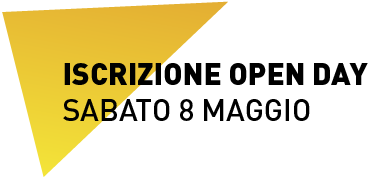 +DIGITAL WELCOME KIT+ RIVEDI L'OPEN DAY LAUREE TRIENNALINOVITA’BICOCCA Dal 21 al 29 maggio 2021 si terranno gli Open Days di Ateneo, giornate nelle quali i futuri studenti potranno assistere alle presentazioni dei corsi universitari e conoscere servizi e opportunità offerti dalla nostra Università. 
Gli eventi si svolgeranno in modalità online.Per visualizzare il programma dettagliato degli eventi e per iscriversi   CLICCA QUAPer informazioni: orientamento@unimib.it Per approfondire la conoscenza del nostro Ateneo e dei nostri corsi di laurea: visita il sito Bicocca Orienta , già da subito, è possibile raccogliere informazioni, guardare i video e scaricare tanti materiali di approfondimento.UNIVERSITA’ DI PERUGIA vuole far conoscere la propria offerta formativa di corsi di laurea triennali e magistrali a ciclo unico attraverso l'iniziativa UnipgOrientaLive. Si tratta di 17 appuntamenti, dal 12 al 21 aprile 2021 in orario pomeridiano in cui, tramite una diretta live streaming, i docenti presenteranno i corsi di laurea con collegamenti esterni e contributi da parte di studenti universitari, laureati e professionalità del mondo della ricerca e delle professioni.Per le aspiranti matricole sono previsti diversi contenuti interattivi e la possibilità di fare domande attraverso una chat dedicata.    Per il calendario e le modalità vedi     https://www.clickorientaunipg.it/calendario-open-day/NOVITA’L’Accademia Teatro alla Scala OPEN DAY vedi ISCRIZIONI WORKSHOP ONLINE22 maggio e 08 settembre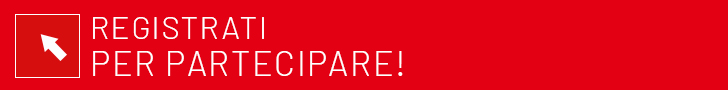 organizza ogni anno Open   Day e presentazioni mirate perillustrare la propria offerta didattica e le molteplici opportunità professionali che offre lospettacolo dal vivo. Inoltre, per molti corsi è possibile prenotare un colloquio individuale conlo staff, anche in presenza. Scrivetea infocorsi@accademialascala.itCorso per maestri collaboratori   Corso per professori d’orchestraCorso per pianisti accompagnatori alla danzaAccademia di perfezionamento per cantanti liriciVista l’emergenza sanitaria per il Covid-19, gli appuntamenti si terranno, fino a nuovo avviso, online su MicrosoftTeams. E’ quindi necessario registrarsi per poter ricevere il link di collegamento.PRESENTAZIONI-Biennio per cantanti lirici  – 18 gennaio 2021-Corso di sartoria teatrale  – 20 gennaio 2021-Corso di fotografia e video di scena  – 27 gennaio 2021 -Corso per hair and make-up artist e workshop estivi di trucco e acconciatura – 11 marzo 2021, ore 14.15Informazioni e registrazione-Corso di special make-up – 11 marzo 2021, ore 15.30 Informazioni e registrazione-Corso per parruccaio – 11 marzo 2021, ore 16.45Informazioni e registrazione-Corso di tecnologia del suono – 19 marzo 2021Informazioni e registrazione-Corso per lighting designers – 19 marzo 2021 Informazioni e registrazionePer prepararsi alle selezioni dei corsi di palcoscenico, tutte le proposte di laboratorio: due Workshop online, uno di tecnologia del suono e uno di light design, un Workshop di tecniche di confezione di sartoria (chiusura 27 giugno), un Workshop introduttivo al corso di foto, video e new media (chiusura iscrizioni 20 agosto) e uno di trucco e acconciatura, pensato sia nella formula weekend il 12 e 13 giugno (chiusura iscrizioni 28 maggio) sia in quella settimanale a luglio (chiusura 28 giugno).Si segnala che i workshop di tecnologia, light design e fotografia, se frequentati con profitto, permettono di iscriversi ai relativi corsi senza sostenere le selezioni. Per alcune proposte, inoltre, è previsto uno sconto in caso di iscrizione anticipata.CORSO Alexander Technique Academy	Via Vittorio Emanuele	II, 30/A	–25030	Coccaglio (BS) – Cell. 348.2604583 – paolofrigoli@collolibero.it – www.collolibero.it	CORSO DOPPIATORE Accademia di doppiaggio Via Messina, 43Accademia DoppiaggioCorsi BaseCorso di Doppiaggio Base (Milano)InfoDocentiIl corso di Doppiaggio Base è un corso professionalizzante tenuto da Doppiatori/Docenti Professionisti.Puoi accedere alla pagina del Corso doppiaggio Milano tenuto dai docenti Christian Iansante e Roberto Pedicini.Modalità di prenotazione al provino e informazioni: al numero 02 21 11 73 24 oppure al n.  348 81 33 081 anche tramite WhatsApp cliccando qui (Walter Bucciarelli).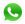 Requisiti richiesti:Non è requisito indispensabile aver avuto precedenti esperienze nel campo della recitazione. La classe sarà a numero chiuso (12 allievi)Totale lezioni: 25 di 4 ore cad. con cadenza settimanale (inizialmente ogni Giovedì dalle 16:30 alle 20:30, negli ultimi mesi si aggiunge anche il mercoledì sempre con lo stesso orario) per un totale di 100 ore.Periodo prossimo corso disponibile:Gennaio 2021 – Giugno 2021Range di età: 16/35 anni – oltre 35 anni solo se non si hanno fini professionaliCORSO METODO DALCROZEVia Quattro Novembre, 157 – 00187 Roma RM c/o Upter   - Tel. 0658209691 e-mail: infodalcroze@gmail.commailto:presidenza@dalcroze.itCORSO MUSICOTERAPIA  assisi 2021/2022Sono aperte le iscrizioni al Corso di Musicoterapia per l'anno 2021/2022 che si svolgerà dal 11 al 24 Luglio 2021  Per gli allievi già frequentanti precederà la sessione d'esame in data 11 luglio 2020.http://www.musicoterapiassisi.comCORSO FONICO SAE Milano include nel proprio organico un team di Consulenti all'orientamento (Study Advisors), che sono al tuo servizio per assisterti durante la fase di orientamento e ammissione.Calendario partenze 2021 Scopri i corsi in partenza quest'anno in SAE Milano. Febbraio 2021Corsi Vocational (durata: 8 mesi - titolo rilasciato: SAE Certificate)ELECTRONIC MUSIC PRODUCTIONURBAN MUSIC PRODUCTION
E' possibile contattare l'ufficio Ammissioni: 
• telefonicamente, al numero 02 89120540 (orario lavorativo lun-ven, 10-18);
• via email, all'indirizzo admissions.milano@sae.eduCORSO TECNICO DELLE LUCI+Corso per maestri collaboratori   Corso per professori d’orchestraCorso per pianisti accompagnatori alla danzaAccademia di perfezionamento per cantanti liriciCORSO TECNICO DEL SUONO IEDmaster   MilanoHai già le idee chiare sul Master che vorresti frequentare? Assicura il tuo posto in aula con il colloquio motivazionale. Il prossimo appuntamento è:26 novembre – scadenza per l’invio dei materiali: 20 novembreVai sul sito, registrati e prenota il tuo colloquio motivazionale.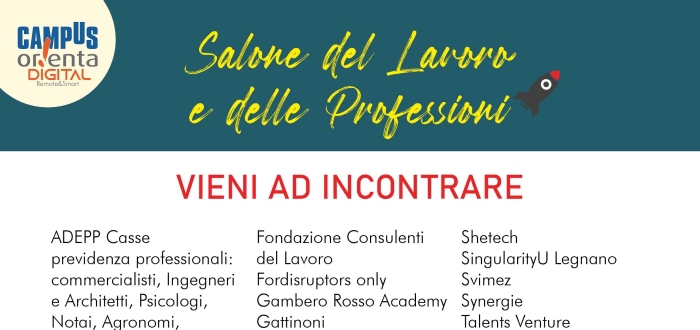 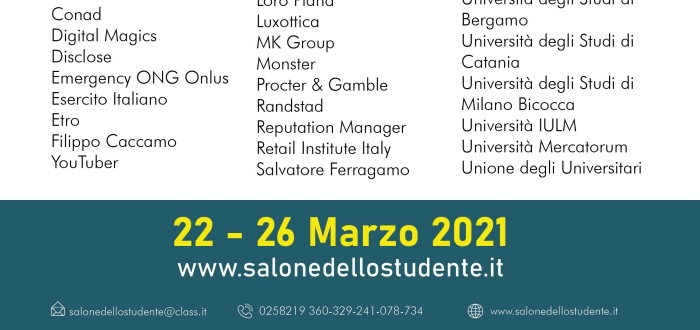 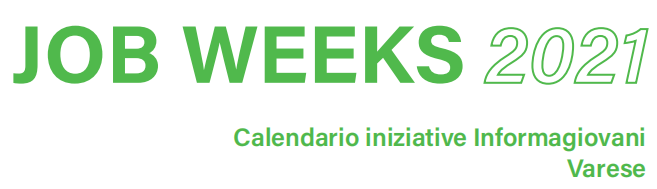 Gli incontri sono realizzati in coordinamento con la Consulta Informagiovani e ANCI Lombardia , e saranno realizzati online dal 18 marzo al 2 aprile 2021.Le tematiche spaziano tra come acquisire le soft skills, tanto ricercate dal mondo del lavoro, attraverso la pratica sportiva o l’attività di volontariato; come orientarsi tra le offerte di mobilità all’estero;  come creare una start up; quali sono i contratti atipici solitamente offerti ai giovani; come funzionano Garanzia Giovani e lo stage extracurriculare; per finire con un evento dedicato a coloro che desiderano iniziare a lavorare durante gli studi.Vedi LOCANDINA sullo sportello di orientamento in uscita del triennio del liceo musicale 12/03Codice corsoyca5t3jSALONE DELLO STUDENTE DEL TIRRENOLIGURIA EST,TOSCANA,LAZIO,UMBRIA8/11 marzo 2021REGISTRATI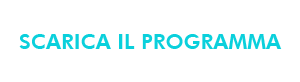 I PADIGLIONI PADIGLIONE ESPOSITIVOVuoi conoscere meglio una Università? Vuoi avere informazioni su una Accademia? Sfoglia l’elenco e accedi a tutte le informazioni. Da qui sarà inoltre possibile accedere allo stand virtuale di ogni espositore. Da questa sezione potrai partecipare ai workshop, entrare nelle presentazioni delle offerte formative e scoprire servizi e corsi dell’Università.Calendario incontriLunedì 8 marzo Martedì 9 marzo Mercoledì 10 marzo Giovedì 11 marzo (SUL SITO clicca su LEGGI DI PIU’)SPORTELLO COUNSELINGPRE-ISCRIZIONE ISTITUTI SCOLASTICI e PRE-ISCRIZIONI DI GRUPPOPer maggiori informazioni e conoscere le modalità, si prega di contattare l’Ufficio Scuole:salonedellostudente@class.itTel: 02 58219.734/329/360/24COGLI L’OCCASIONE PER MATURARE GLI ULTIMI CREDITI PCTOBottom of FormHai bisogno di chiarimenti? Non esitare a contattarci!
Scrivi a salonedellostudente@class.itSALONE DELLO STUDENTE○ 23/26 novembre 2020Lombardia  iscrizione onlinewww.salonedellostudente.ithttps://www.salonedellostudente.it/registrati/salonedellostudente@class.itSERVIZI PER LO STUDENTE: (BLOCCO ESEMPIO)Kit di pre-orientamentoAl momento dell'iscrizione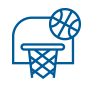 Università&ScuoleOfferte InformativeSportello CounselingColloqui individuali o di gruppo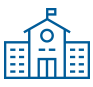 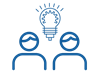 Webinar Live• Assistenza e tutoring per la fruizione dell’evento digitale
• Kit di pre-orientamento da condividere con la classe  Per gli STUDENTI: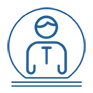 • Kit di orientamento al momento dell’iscrizione all’evento
• Informazioni su Università, Accademie e Scuole di Alta formazione
• Contatto diretto ed esclusivo con la Segreteria Studenti di tutte le Università, Accademie e Istituti tramite cui prenotare un appuntamento telefonico o in sede
• Sportello di counseling individuale o di gruppo
• Webinar di coaching e orientamento
• Presentazioni live delle Offerte Formative. Durante i live sarà possibile comunicare direttamente con i Responsabili di tutte le Università e Scuole
• Classroom e workshop tematici: studiare all’estero, soft skills, corsi di laurea , professioni del futuro, DAD
• Approfondimenti e test per misurare le proprie competenze
• Materiali e brochure scaricabili gratuitamenteCONTATTIHai bisogno di chiarimenti o di maggiori informazioni? Non esitare a contattarci!Scrivi a salonedellostudente@class.itOppure chiama la segreteria del Salone dello Studente:
Tel: 0258219078/734/370